HOOF TRIMMING CAREHoof clipper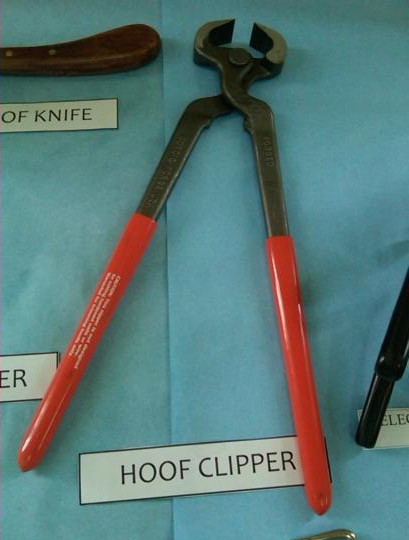 SEE VIDEO FOR USE AND TECHNIQUE HOOF TRIMMING CAREHoof pick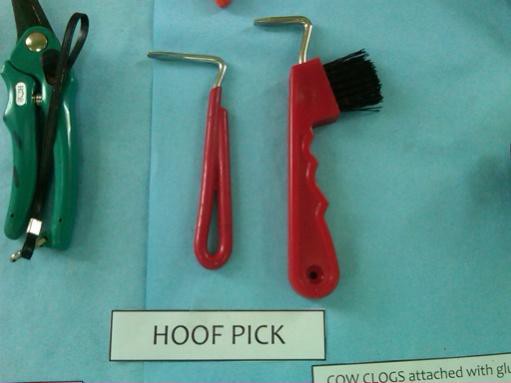 SEE VIDEO FOR USE AND TECHNIQUEHOOF TRIMMING CAREHoof tester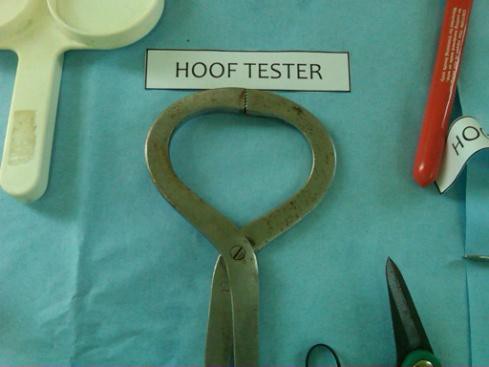 SEE VIDEO FOR USE AND TECHNIQUEHOOF TRIMMING CAREHoof knife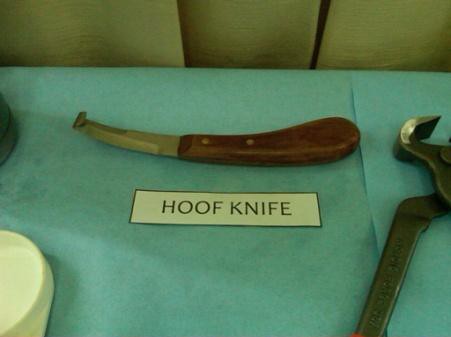 SEE VIDEO FOR USE AND TECHNIQUEHOOF TRIMMING CARERasp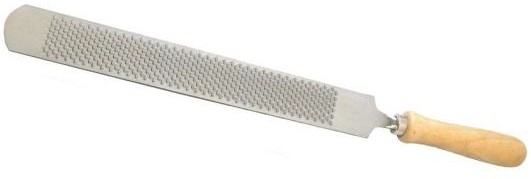 SEE VIDEO FOR USE AND TECHNIQUE